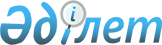 Об утверждении государственного образовательного заказа на дошкольное воспитание и обучение, размера родительской платы на 2020 год по Жарминскому району
					
			Утративший силу
			
			
		
					Постановление акимата Жарминского района Восточно-Казахстанской области от 3 июня 2020 года № 245. Зарегистрировано Департаментом юстиции Восточно-Казахстанской области 10 июня 2020 года № 7163. Утратило силу - постановлением акимата Жарминского района Восточно-Казахстанской области от 15 января 2021 года № 10
      Сноска. Утратило силу - постановлением акимата Жарминского района Восточно-Казахстанской области от 15.01.2021 № 10 (вводится в действие по истечении десяти календарных дней после дня его первого официального опубликования).

      Примечание ИЗПИ.

      В тексте документа сохранена пунктуация и орфография оригинала.
      В соответствии с пунктом 2 статьи 31 Закона Республики Казахстан от 23 января 2001 года "О местном государственном управлении и самоуправлении в Республике Казахстан" подпунктом 8-1) пункта 4 статьи 6 Закона Республики Казахстан от 27 июля 2007 года "Об образовании", подпунктом 4) пункта 2 статьи 46 Закона Республики Казахстан от 6 апреля 2016 года "О правовых актах" акимат Жарминского района ПОСТАНОВЛЯЕТ:
      1. Утвердить государственный образовательный заказ на дошкольное воспитание и обучение, размер родительской платы на 2020 год по Жарминскому району, согласно приложению к настоящему постановлению.
      2. Признать утратившим силу постановление акимата Жарминского района от 18 апреля 2019 года № 98 "Об утверждении государственного образовательного заказа на дошкольное воспитание и обучение, размера родительской платы на 2019 год по Жарминскому району" (зарегистрировано в Реестре государственной регистрации нормативных правовых актов за № 5874, опубликовано в Эталонном контрольном банке нормативных правовых актов Республики Казахстан в электронном виде 3 мая 2019 года, в газете "Қалба тынысы" 3 мая 2019 года). 
      3. Государственному учреждению "Отдел образования Жарминского района Восточно-Казахстанской области" в установленном законодательством Республики Казахстан порядке обеспечить:
      1) государственную регистрацию настоящего постановления в территориальном органе юстиции;
      2) в течении десяти календарных дней после государственной регистрации настоящего постановления направление его копии на официальное опубликование в периодические печатные издания, распространяемые на территории Жарминского района;
      3) размещение настоящего постановления на интернет-ресурсе акима Жарминского района после его официального опубликования.
      4. Контроль за исполнением настоящего постановления возложить на заместителя акима Жарминского района Ибраева А.
      5. Настоящее постановление вводится в действие по истечении десяти календарных дней после дня его первого официального опубликования. Государственный образовательный заказ на дошкольное воспитание и обучение, размер родительской платы на 2020 год по Жарминскому району
					© 2012. РГП на ПХВ «Институт законодательства и правовой информации Республики Казахстан» Министерства юстиции Республики Казахстан
				
      Аким

А. Нургожин
Приложение к постановлению 
акимата Жарминского района 
от 3 июня 2020 года № 245
    №
Наименование организации
Количество воспитанников, человек
Количество воспитанников, человек
Количество воспитанников, человек
Объем государственного образовательного заказа на дошкольное воспитание и обучения на одного воспитанника в месяц, тенге
Объем государственного образовательного заказа на дошкольное воспитание и обучения на одного воспитанника в месяц, тенге
Размер родительской платы в месяц, тенге
    №
Наименование организации
Всего
в том числе:
в том числе:
в том числе:
в том числе:
Размер родительской платы в месяц, тенге
    №
Наименование организации
Всего
с полным днем пребывания
с неполным днем пребывания
с полным днем пребывания
с непол-ным днем пребывания
Размер родительской платы в месяц, тенге
1
Коммунальное государственное казенное предприятие "Детский сад "Алтынай" акимата Жарминского района
140
140
не менее 35 269
до 3-х лет- 9500 от 3 до 6 лет-10000
2
Коммунальное государственное казенное предприятие на праве оперативного управления "Детский сад "Балауса" акимата Жарминского района
140
140
не менее 32 882
до 3-х лет- 9500 от 3 до 6 лет-10000
3
Коммунальное государственное казенное предприятие "Детский сад "Бастау" акимата Жарминского района
100
100
не менее 35 269
до 3-х лет- 9500 от 3 до 6 лет-10000
4
Коммунальное государственное казенное предприятие "Ясли-сад "Акку" акимата Жарминского района
140
140
не менее 35 269
до 3-х лет- 9 500 от 3 до 6 лет-10000
5
Коммунальное государственное казенное предприятие "Детский сад "Акбота" акимата Жарминского района
75
75
не менее 32 882
до 3-х лет- 9500 от 3 до 6 лет-10000
6
Коммунальное государственное казенное предприятие "Детский сад "Айгөлек" акимата Жарминского района
140
140
не менее 35 269
до 3-х лет- 9500 от 3 до 6 лет-10000
7
Товарищество с ограниченной ответственностью "Ер-Дәурен"
75
75
не менее 35 269
до 3-х лет- 11000 от 3 до 6 лет-11 500
8
Товарищество с ограниченной ответственностью "Айналайын, Жарма"
75
75
не менее 35 269
до 3-х лет- 10000 от 3 до 6 лет-10 500
9
Коммунальное государственное учреждение "Комплекс Жангизтобинская средняя школа-детский сад" отдела образования Жарминского района Восточно-Казахстанской области
30
30
не менее 35 269
до 3-х лет- 9500 от 3 до 6 лет-10000
10
Коммунальное государственное учреждение "Комплекс школа-детский сад имени Абая" отдела образования Жарминского района Восточно-Казахстанской области
50
50
не менее 35 269
до 3-х лет- 9500 от 3 до 6 лет-10000
11
Мини-центр при коммунальном государственном учреждении "Средняя школа имени Т.Кобдыкова" отдела образования Жарминского района Восточно-Казахстанской области
22
22
не менее 32 653
до 3-х лет- 6500 от 3 до 5 лет- 7000
12
Мини-центр при коммунальном государственном учреждении "Средняя школа №17 имени П.Теряева" отдела образования Жарминского района Восточно-Казахстанской области
15
15
не менее 32 653
до 3-х лет- 6500 от 3 до 5 лет- 7000
13
Мини-центр при коммунальном государственном учреждении "Средняя школа Бирлик" отдела образования Жарминского района Восточно-Казахстанской области
20
20
не менее 32 653
до 3-х лет- 6500 от 3 до 5 лет- 7000
14
Мини-центр при коммунальном государственном учреждении "Средняя школа имени Жамбыла" отдела образования Жарминского района Восточно-Казахстанской области
15
15
не менее 32 653
до 3-х лет- 6500 от 3 до 5 лет- 7000
15
Мини-центр при коммунальном государственном учреждении "Средняя школа имени Дуйсенби Калматайулы" отдела образования Жарминского района Восточно-Казахстанской области
18
18
не менее 32 653
до 3-х лет- 6500 от 3 до 5 лет- 7000
16
Мини-центр при коммунальном государственном учреждении "Средняя школа имени Кажыкельды" отдела образования Жарминского района Восточно-Казахстанской области
20
20
не менее 32 653
до 3-х лет- 6500 от 3 до 5 лет- 7000
17
Мини-центр при коммунальном государственном учреждении "Средняя школа имени Т.Хасенулы" отдела образования Жарминского района Восточно-Казахстанской области
25
25
не менее 32 653
до 3-х лет- 6500 от 3 до 5 лет- 7000
18
Мини-центр при коммунальном государственном учреждении "Средняя школа имени Шокана Уалиханова" отдела образования Жарминского района Восточно-Казахстанской области
15
15
не менее 32 653
до 3-х лет- 6500 от 3 до 5 лет- 7000
19
Мини-центр при коммунальном государственном учреждении "Средняя школа имени Н.Крупской" отдела образования Жарминского района Восточно-Казахстанской области
25
25
не менее 32 653
до 3-х лет- 6500 от 3 до 5 лет- 7000
20
Мини-центр при коммунальном государственном учреждении "Многопрофильная школа-гимназия имени Абая" отдела образования Жарминского района Восточно-Казахстанской области
25
25
0
до 3-х лет- 6500 от 3 до 5 лет- 7000
21
Мини-центр при коммунальном государственном учреждении "Средняя школа имени Актайлак би" отдела образования Жарминского района Восточно-Казахстанской области
15
15
0
до 3-х лет- 6500 от 3 до 5 лет- 7000
22
Мини-центр при коммунальном государственном учреждении "Средняя школа имени Маяковского" отдела образования Жарминского района Восточно-Казахстанской области
20
20
0
до 3-х лет- 6500 от 3 до 5 лет- 7000
23
Мини-центр при коммунальном государственном учреждении "Средняя школа имени К.Шакенова" отдела образования Жарминского района Восточно-Казахстанской области
30
30
0
до 3-х лет- 6500 от 3 до 5 лет- 7000